       OBEC UHORSKÁ VES  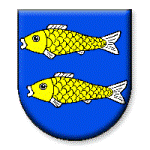      OBECNÉ ZASTUPITEĽSTVO V UHORSKEJ VSIS P R Á V A pre zasadnutie obecného zastupiteľstva v Uhorskej VsiOBECNÉ ZASTUPITEĽSTVO V UHORSKEJ VSINÁVRH NA UZNESENIEOBECNÉHO  ZASTUPITEĽSTVAzo dňa 11.11. 2019,  číslo	 ....../2019K bodu: Návrh plánu   činnosti hlavnej kontrolórky obce Uhorská Ves na I. polrok             2020O b e c n é    z a s t u p i t e ľ s t v o1.  S c h v a ľ u j e     plán činnosti hlavnej kontrolórky obce Uhorská Ves na I. polrok 2020.    Vladimír Multáň      starosta obce Dátum podpisu uznesenia:        ........... 2019Dôvodová správa     V zmysle § , ods. 1 písm. b) zákona SNR č. 369/1990 Zb. o obecnom zriadení v znení neskorších predpisov  je povinnosťou hlavného kontrolóra obce predložiť na schválenie   obecnému zastupiteľstvu plán kontrolnej činnosti jedenkrát   za šesť mesiacov.      Predložený materiál nemá dopad na rozpočet obce, činnosť obecného úradu a orgány samosprávy obce.  
PLÁN PRÁCE hlavnej  kontrolórky  obce Uhorská Ves na I. polrok 2020Zámer: V zmysle § 18d a 18f zákona SNR č. 369/1990 Zb. o obecnom zriadení v znení neskorších zmien a doplnkov bude činnosť hlavnej kontrolórky obce zameraná v I. polroku 2020 predovšetkým na vytvorenie podmienok na efektívne, hospodárne, účelne a účinné hospodárenie s majetkom obce a s verejnými prostriedkami.Cieľ:  Prostredníctvom jednotlivých kontrolných akcií bude kontrolná činnosť zameraná na zistenie stavu a odstránenie prípadne zistených nedostatkov, za účelom zefektívnenia činnosti orgánov obce a budovania dobrého mena samosprávy a spokojnosti občanov, v súlade s platnými všeobecne záväznými právnymi predpismi.V zmysle § 18d a  zákona SNR č. 369/1990 Zb. o obecnom zriadení v znení neskorších zmien a doplnkov bude činnosť hlavnej kontrolórky obce zameraná v I. polroku 2020 na nasledovné kontroly a úlohy:Kontrolná činnosť:1. Kontrola plnenia uznesení OZ 2. Kontrola vybavovania sťažností a petícií3. Kontrola čerpania rozpočtu a dodržiavanie pravidiel rozpočtového hospodárenia 4. Kontrola hospodárnosti, účinnosti a efektívnosti výdavkov rozpočtu5. Kontrola pokladničných operácií, stavu hotovosti a dodržiavania pokladničných limitov 6. Kontrola   dodržiavania zákona č. 394/2012 Z. z. o obmedzení platieb v hotovosti     a príjmov obce v hotovosti  ako správcu dane do 300 eur podľa zákona  563/2009 o správe daní     (§ 55 ods. 2 písm. b) v roku 2019Plnenie úloh hlavnej kontrolórky :- správy o výsledku kontrol - odborné stanovisko k záverečnému účtu za rok 2019- návrh plánu kontrolnej činnosti na II. polrok 2020- účasť na zasadnutiach OZ.Postup kontrolnej činnosti hlavnej kontrolórky obce v I. polroku 2020 bude v súlade s § 18e zákona SNR č. 369/1990 Zb. o obecnom zriadení v platnom znení.Ďalšia činnosť hlavnej kontrolórky  obce:- spolupráca pri vypracovaní VZN, základných organizačných pravidiel a vnútorných smerníc obce a OcÚ,- konzultácie pre OcÚ,- vzdelávanie –   na vybrané témyMateriál čísloZ2019_.........Bod rokovania:Návrh plánu kontrolnej činnosti hlavnej kontrolórky obce Uhorská Ves  na I. polrok 2020Návrh plánu kontrolnej činnosti hlavnej kontrolórky obce Uhorská Ves  na I. polrok 2020Návrh plánu kontrolnej činnosti hlavnej kontrolórky obce Uhorská Ves  na I. polrok 2020Dátum rokovania OZ:11.11.2019Dátum spracovania materiálu:11. 10. 2019Materiál obsahuje: 1.  Návrh na uznesenie    2.  Návrh plánu kontrolnej činnosti hlavnej kontrolórky obce Uhorská Ves na       I.polrok 2020 1.  Návrh na uznesenie    2.  Návrh plánu kontrolnej činnosti hlavnej kontrolórky obce Uhorská Ves na       I.polrok 2020 1.  Návrh na uznesenie    2.  Návrh plánu kontrolnej činnosti hlavnej kontrolórky obce Uhorská Ves na       I.polrok 2020Predkladateľ: Ing. Marta Gutraiová hlavná kontrolórka obcePodpis predkladateľa:Spracovateľ: Ing. Marta Gutraiová hlavná kontrolórka obcePodpis spracovateľa:Počet strán:4Počet príloh:1